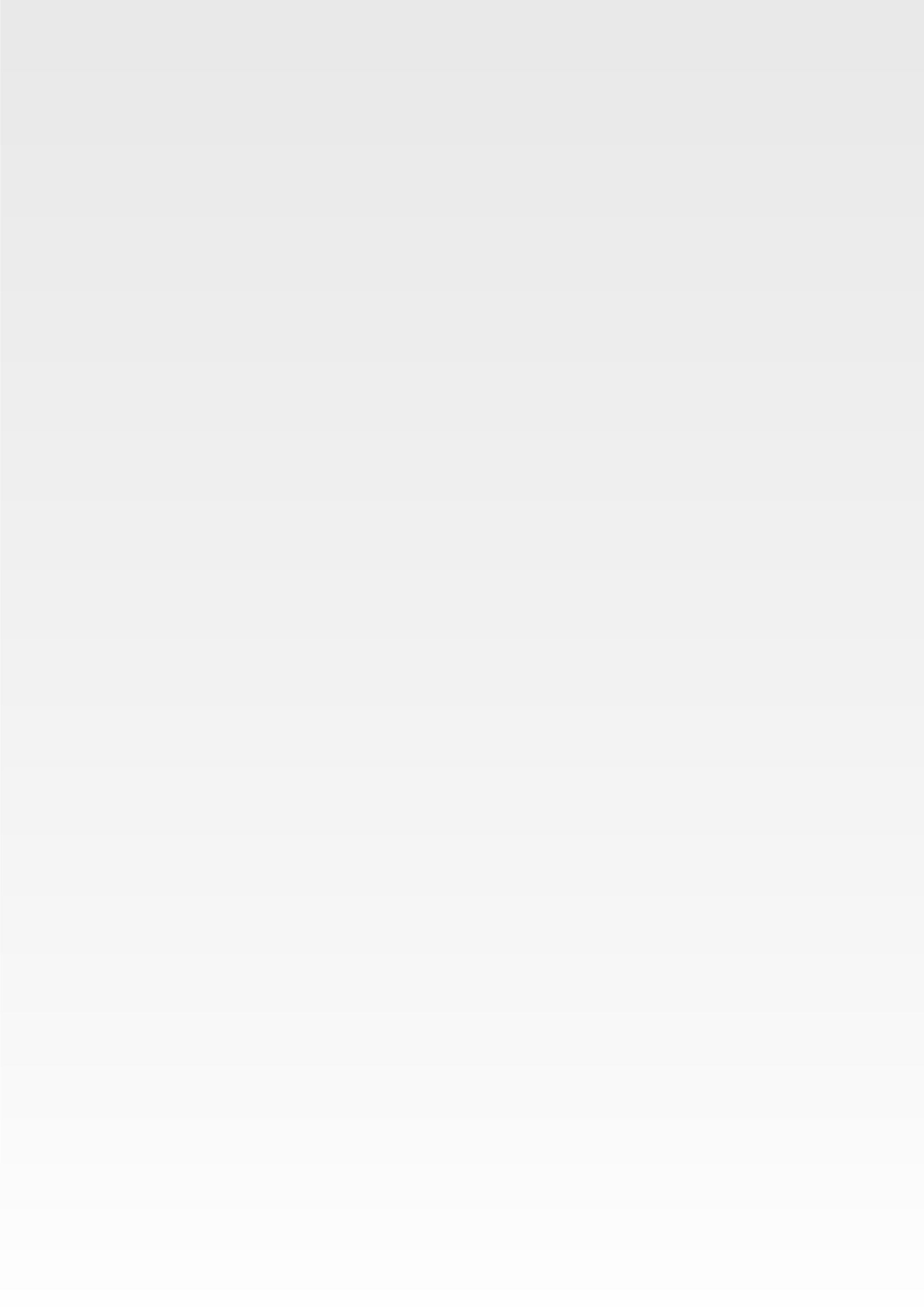 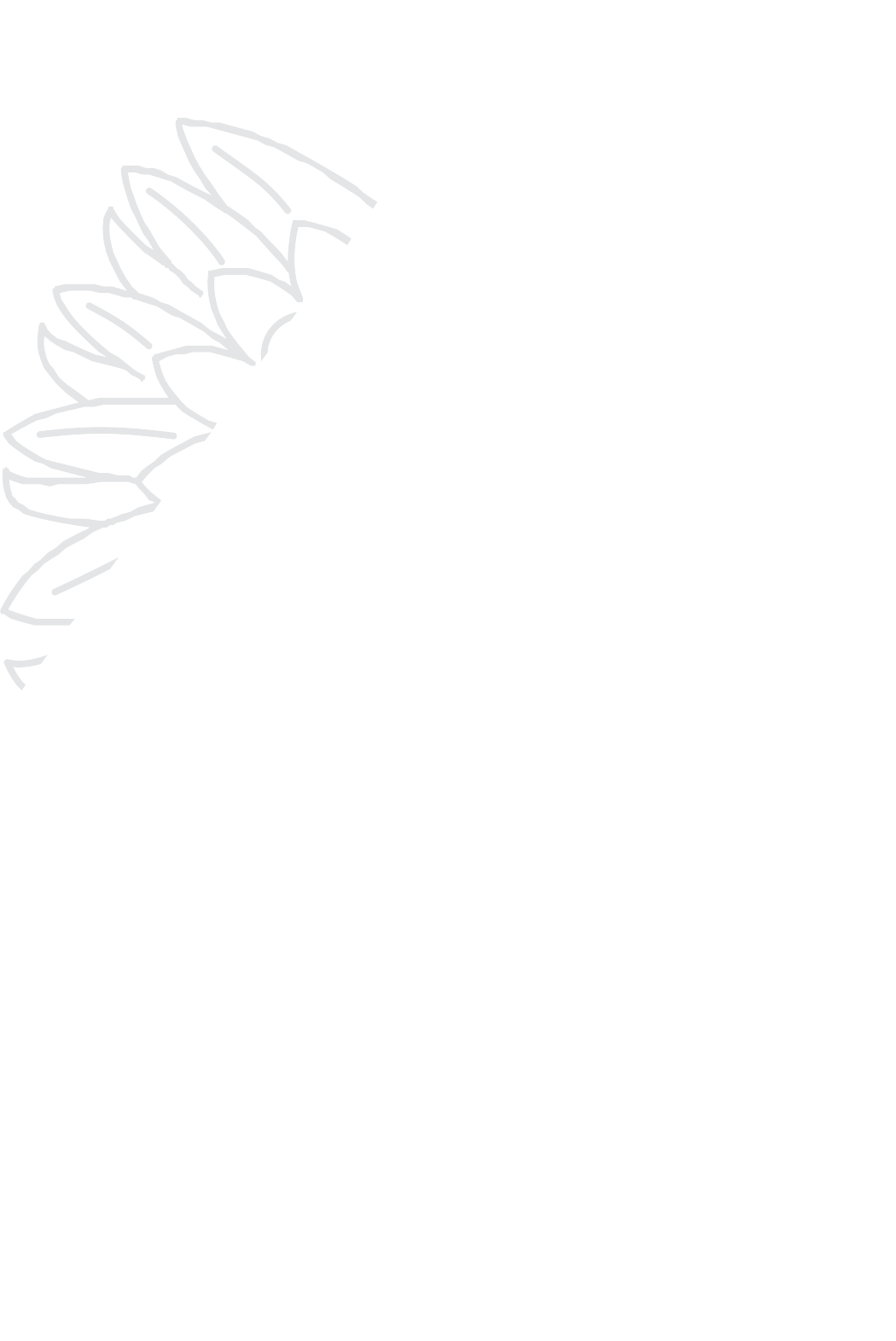 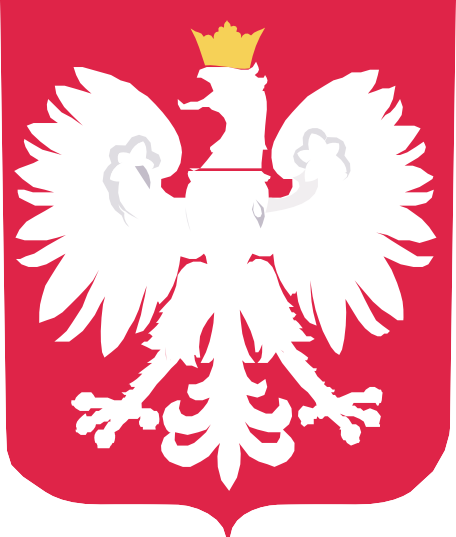 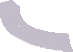 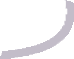 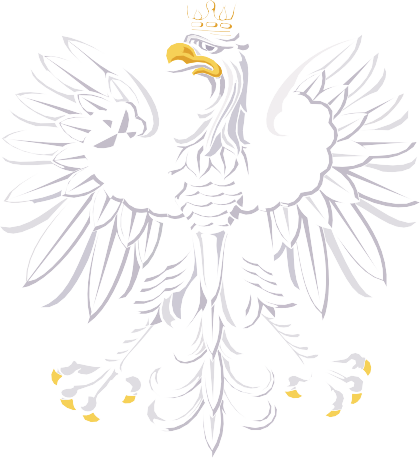 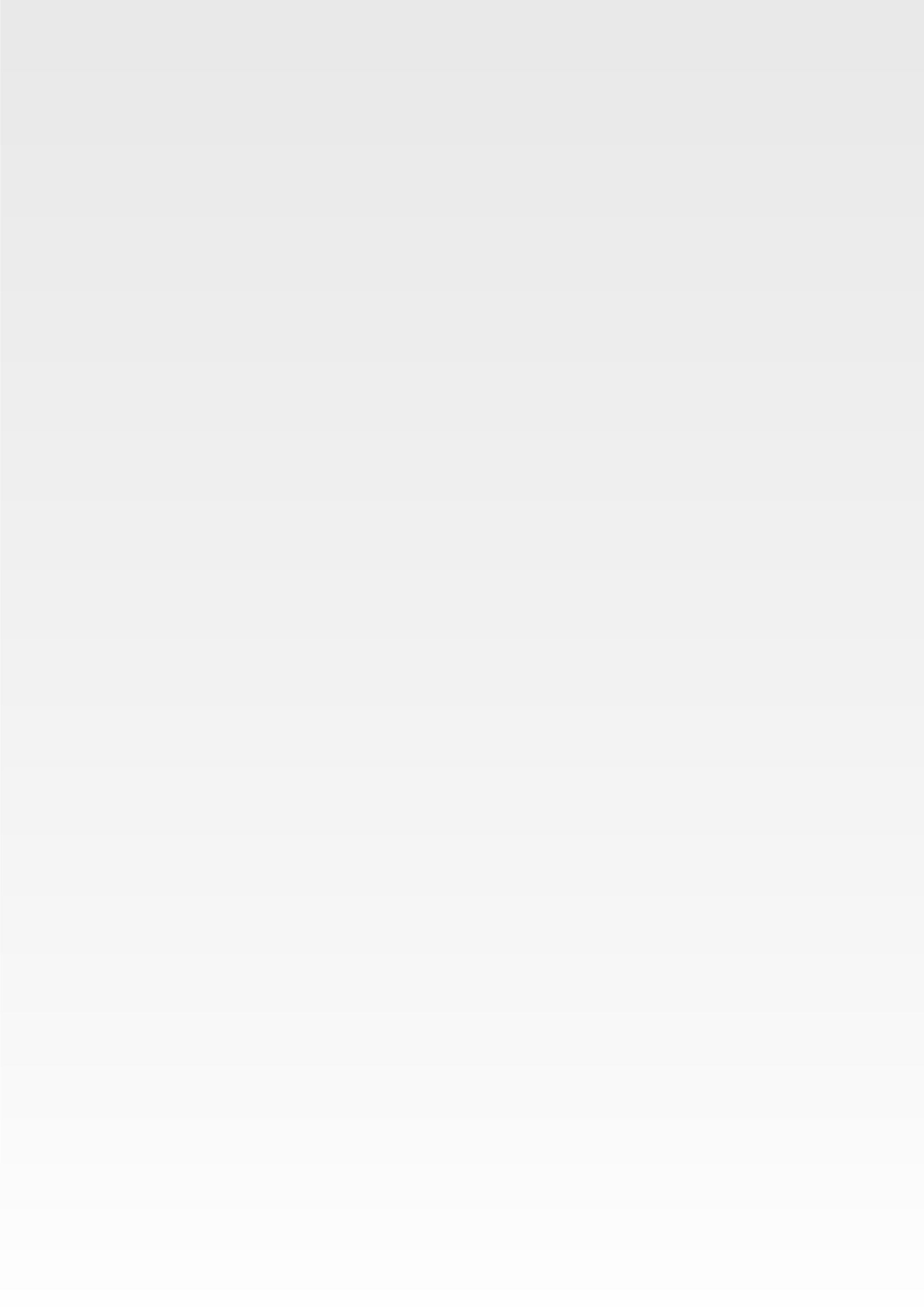 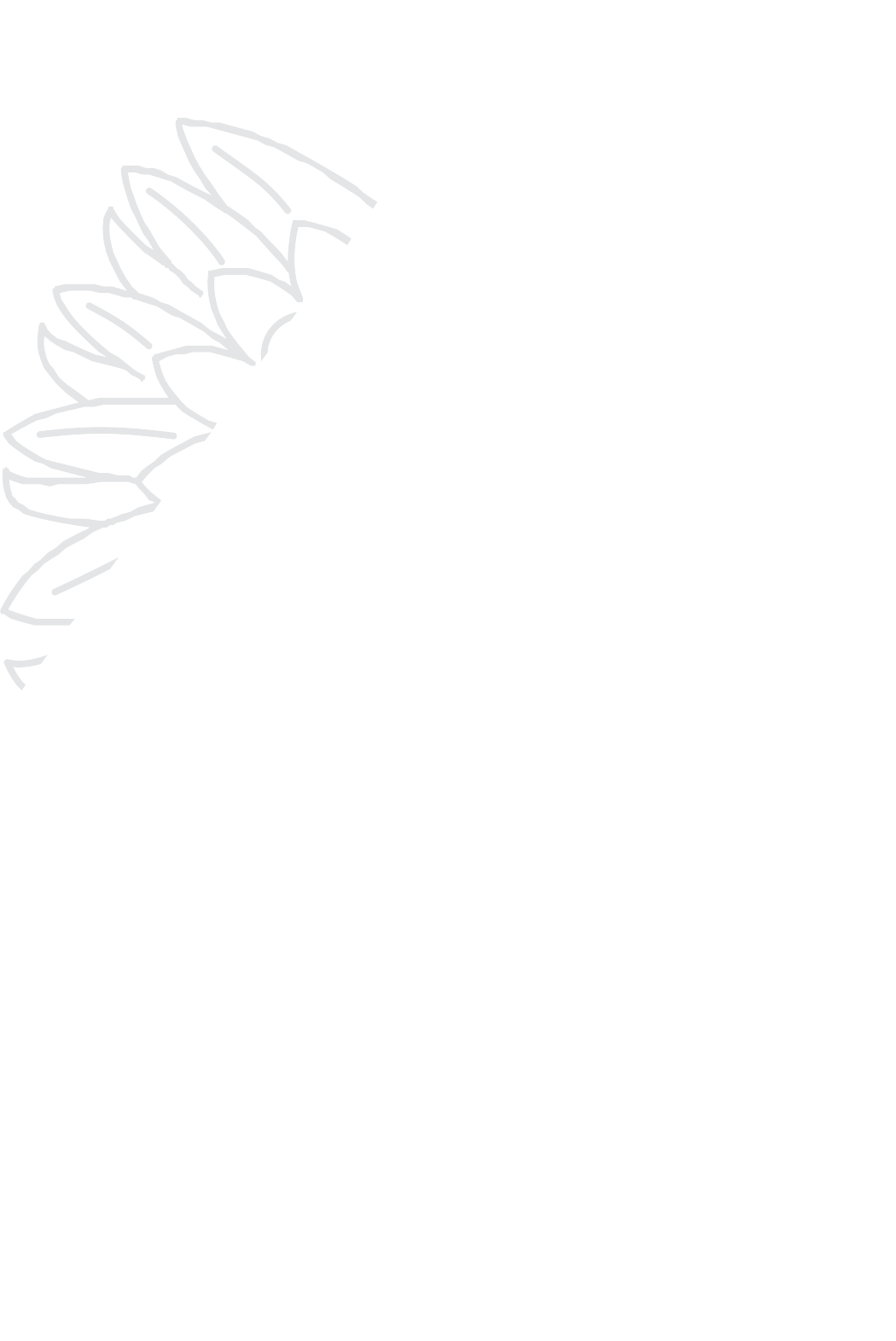 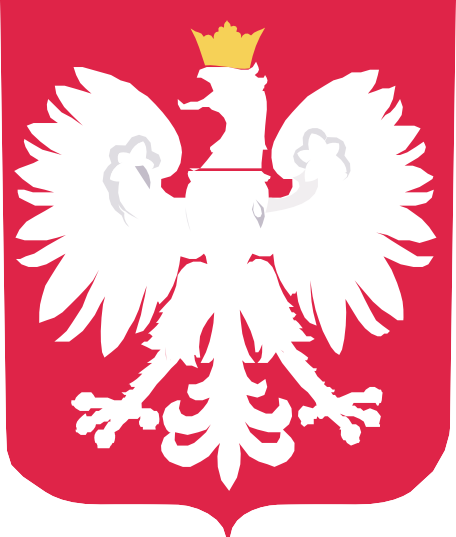 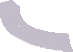 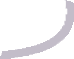 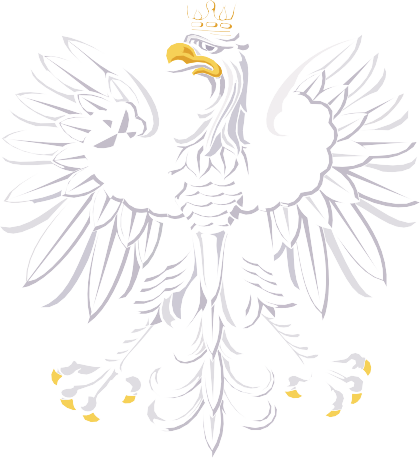 DOFINANSOWANOZE ŚRODKÓWBUDŻETU PAŃSTWANAZWA PROGRAMU LUB DOTACJINazwa zadania	Wsparcie bieżącej działalności 18 szkół z polskim językiem nauczania na Litwie, w których liczba uczniów wynosi powyżej 200 osób- 7 764 uczniów.	Szkoła-przedszkole „Wilia”DOFINANSOWANIE: 11400,51PLN CAŁKOWITA WARTOŚĆ: 357 144,00 PLN